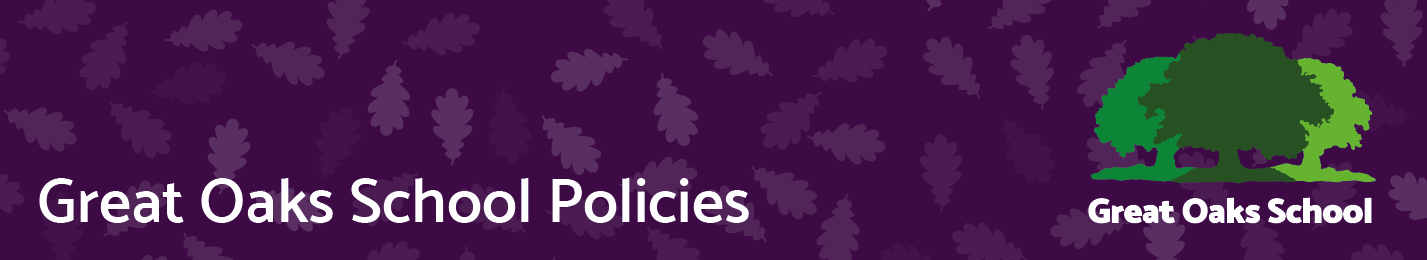 ApplicationThis Policy applies to the whole school community.Context:This document follows the legal recommendations and guidance from NICE and explicitly states that it is to be followed by all professionals involved in the care of a student/young person.For many families the process of writing a plan is very challenging and with guidance from medical professionals some families are explicit in what they do and do not want if their student requires emergency intervention. This can include the decision not to prolong life often known as a DNR ( Do Not Resuscitate). In most cases a learner will also have a detailed medical intervention/escalation plan that has explicit plans and where these are in place should be followed by all staff involved at the school i.e. education and health.The school will actively support by arranging time, space and if required supporting parents in discussions with medical professionals to write an ACP (Advance Care Plan).Action Plan A:  In the event of a Student requiring Resuscitation at School where there is either no ACP or ACP states all levels of interventionClass team to request urgent assistance from School leadership team, do not wait for them to arrive in an ambulance needs to be called. Follow normal procedure for calling an ambulance and moving other students out of the area the student is in.   If the student is not breathing, resuscitation will commence immediately by trained first aiders whilst waiting for an ambulance.SLT will make contact with the  family. This resuscitation will continue until an ambulance arrives and the paramedics take over.Once the paramedics have arrived they are likely to continue efforts to resuscitate the young person. At this point all staff except SLT will leave the area.  Staff should be aware that this may become intrusive with needles, lines etc and chest defibrillators used to re-start the heart. The paramedics may however decide to transfer the student to the hospital while resuscitation procedures continue. It will be agreed at the time which member of the school staff would be best placed to accompany the child to hospital, nobody will be expected to do so SLT will always go in the event of someone feeling unable to do so.Action Plan B:  In the event of a Child requiring Resuscitation at School where there is an ACP  and the ACP states DNRAn ambulance would be called and information would include that the student has an ACPFollow normal procedure for calling an ambulance and moving other children out of the area the child is in.  SLT will be alerted and the family calledOn arrival the paramedics will be presented with a copy of the ACP and the wishes of DNR sharedIn the event of a death on school premises:The family should be supported to ensure that their wishes, either written in an ACP or expressed at the time are, wherever possible, respected. If the family are not present, then the ACP will be followed, and decisions left to the medical professionals at the scene.The Headteacher or Head of school must then inform:-•	The pupil’s GP•	The local police•	The Local Authority•	The Chair of Governors•	OfstedComplaintsAny employee is entitled to make a complaint in respect of any breach of this Policy through the Complaints Procedure.Advance Care Planning Advance Care Planning Advance Care Planning Advance Care Planning Version2Approved byHeadteacherDate last amendedSeptember 2022Approval date16.10.23Lead officerAssistant Head- SafeguardingReview dateOctober 2025ContactGrace KentEffective dateSeptember 2023